Межрайонный этап  соревнования «Школа безопасности»среди обучающихся образовательных организаций МРСД № 21системы Департамента образования города Москвы   УСЛОВИЯ проведения  этапов соревнования «Школа безопасности»            26 апреля 2018 г.                                                           г. Москва,  Альфа Битца Соревнования проводятся в соответствии с п.4.2 Приказа Руководителя гражданской обороны города Москвы, Мэра города Москвы С.С. Собянина «Об утверждении организационно-методических указаний по подготовке населения города Москвы в области гражданской обороны, защиты от чрезвычайных ситуаций, обеспечения пожарной безопасности и безопасности людей на водных объектах на 2016-2020 годы» № 1 от 12.января 2016 г., Положением о Московских соревнованиях «Школа безопасности», Положением о школьных соревнованиях «Школа безопасности» образовательных организаций, включённых в МРСД №  21 и настоящими условиями.Общие условия.Список сокращений КВ-  контрольное время МО- максимальная оценка БЗ-     безопасная зона ЦС-    целевая сторона КП-     контрольный пункт БОП-   боевая одежда пожарного АХОВ- аварийно- химически опасные вещества1. Состав команды – 6 участников (из них не менее двух девушек и не менее двух юношей). 2. Руководитель может находится на дистанции вместе с командой, но в прохождении этапов участия не принимает.3. Команда на протяжении всей дистанции работает в перчатках, головных уборах или касках. Одежда должна закрывать колени и локти участников. 4. Дистанция заключается в последовательном прохождении этапов от старта к финишу.5. Все снаряжение транспортируется от старта до финиша, за исключением случаев, оговоренных условиями.6. Перед стартом проверяется знание границ полигона и наличие снаряжение по списку.7. Команда может начать работу на этапе только по сбору всех участников.8. Началом работы на этапе (КВ этапа засекается) считается вход в зону этапа либо касание судейского оборудования9. Все этапы (задания) имеют МО (максимальную оценку в премиальных баллах), КВ (контрольное время работы на этапе). За ошибки в преодолении этапа (выполнении задания) команда может получить Ш (штрафные баллы). 10. Результат команды определяется по сумме премиальных баллов, за вычетом штрафных баллов11.Количество штрафных баллов не может превышать МО этапа. Т.е. если команда получила Штрафных баллов больше, чем максимальная оценка этапа, то за работу на данном этапе она получает 0 баллов. 12. В случае если команда не может пройти этап, она получает 0 баллов на данном этапе и движется дальше.  13. Если команда начала работать на этапе, но по каким-то причинам не может его пройти, то она получает 0 премиальных баллов, и может двигаться далее по маршруту, не дожидаясь окончания КВ этапа. 14. КВ на этапе останавливается при освобождении судейского оборудования и выходе всего снаряжения и всех участников команды в БЗ на ЦС этапа. 15. Если команда не укладывается в контрольное время на техническом этапе, то она прекращает работу на этапе и получает 0 премиальных баллов.Команды, не уложившиеся в КВ дистанции, занимают места после всех команд, уложившихся в КВ дистанции.При равенстве результатов команда, прошедшая всю дистанцию быстрее, занимает место выше.Условия соревнований по виду «Маршрут выживания».Этап0. Предстартовая проверка МО=10 Команда в полном составе и со всем снаряжением должна явиться на предстартовую проверку за 10 мин до своего старта. Проверяется наличие снаряжения по списку. Отсутствие предмета снаряжения (за каждый) 1 штрафной балл. Незнание границ полигона - 1 штрафной балл. В случае отсутствия обязательного снаряжения команда получает штрафные баллы за каждый случай, при этом команда может быть выпущена на дистанцию (необходимо при этом учитывать, что без обязательного снаряжения команда не сможет пройти ряд этапов, соответственно получит 0 премиальных баллов за эти этапы).В случае отсутствия строго обязательного снаряжения команда получает штрафные баллы за каждый случай, при этом команда не выпускается на дистанцию до исправления нарушения, при этом старт не откладывается.Команда не выпускается на дистанцию до выполнения всех требований и наличия всего необходимого снаряженияЭтап1. Ориентирование в заданном направлении, МО=10Движение осуществляется по маркированному маршруту в полном составе. На старте участники получают чип для отметки КП. КП обозначен призмой на маркированном маршруте. Все этапы проходятся последовательно. Разделение команды запрещено. За разделение команды более чем на 30 метров- штраф 5 баллов за каждый случай. За каждый случай пропуска КП команда получает 5 штрафных баллов. Блоки этапов 2-4, ЧС ТЕХНОГЕННОГО ХАРАКТЕРА, КВ=20минКоманда не может начать работу на этапах 3 и 4 данного блока пока не закончит работу на этапе 2.Этап 2. Боевое развёртывание, МО=30Параметры: обозначенный коридор с контрольной линией и мишенью.Оборудование: БОП 3 комплекта, судейские рукав, ствол пожарного, разветвление трёхходовое рукавное, мишень.Задача команды: в этапе участвуют 3 человека. Одевают БОП, прокладывают рабочую линию от запитанного трехходового разветвления к позиции ствольщика. Ствольщики выходят на позицию, подают команду ДАВЛЕНИЕ, силами команды открывается вентиль на трехходовом разветвлении и запитывается водой рабочая линия. Ствольщик поражает мишень.            Нарушения штрафуются согласно таблицы штрафов.Этап 3. Эвакуация условного пострадавшего из зоны АХОВ, МО=30Параметры: обозначенная зона АХОВ. 5х10 м.Оборудование: судейский костюм Л1- 3 шт.Задача команды: в этапе участвуют 3 человека. Одеть костюмы индивидуальной защиты Л1 и противогазы (согласно инструкции по надеванию Приложение 1) на обозначенной площадке. Зайти в зону АХОВ, уложить условного пострадавшего на судейские мягкие носилки, вынести пострадавшего из зоны АХОВ. Снять костюмы индивидуальной защиты Л-1 и противогазы на обозначенной площадке. Нарушения штрафуются согласно таблицы штрафов.Этап 4. Деблокация условного пострадавшего, МО=30Параметры: судейская конструкция-лаз с препятствиями.Оборудование: судейский шанцевый/слесарный инструмент.Задача команды: участники с помощью судейского шанцевого/слесарного инструмента, в ограниченном пространстве, организуют доступ к пострадавшему. Оказывают пострадавшему первую помощь: придать оптимальное положения. Транспортируют в зону сбора пострадавших.Носилки, необходимые для транспортировки пострадавшего, будут находиться в зоне старта.Блок этапов 5-8, АКВАТОРИЯПри прохождении этапов 5-8 команда может разделяться и проходить данные этапы одновременно. Работа на блоке этапов 5-8 возможна только в судейских спасательных жилетах. Этап 5. Подача спасательного круга в зону утопающего, МО=18Оборудование: судейский спасательный круг.Задача команды: каждый участник команды бросает спасательный круг в зону условного утопающего (3 попытки у каждого). Достаточно одного попадания каждого из участников. Фал спасательного круга на берегу фиксируется силами участников команды. Непопадание круга в зону пострадавшего с трех попыток – 3 штрафных балла. После каждой попытки команда самостоятельно вытягивает круг на исходную сторону. И по окончанию этапа спасательный круг должен находиться на берегу.Этап 6. Подача спасательного конца Александрова, МО=18Оборудование: судейский конец Александрова.Задача команды: каждый участник команды бросает конец Александрова в зону условного утопающего (3 попытки у каждого). Достаточно одного попадания каждого из участников. Фал спасательного конца на берегу фиксируется силами участников команды. Непопадание в зону пострадавшего с трех попыток – 3 штрафных балла. после каждой попытки команда самостоятельно вытягивает круг на исходную сторону. И по окончанию этапа спасательный круг должен находиться на берегу.Этап 7. Спасение пострадавшего(манекена) с поверхности воды при помощи плав средства, МО=25Оборудование: судейская лодка с веслами, манекен. Задача команды: четверо участников при помощи судейского плав средства подходят к пострадавшему(манекену), находящемуся на поверхности воды. Пострадавшего (манекен) требуется достать из воды и транспортировать на берег. Нарушения штрафуются согласно таблицы штрафов.Этап8. Оказание первой помощи «утонувшему», МО=15, КВ=2минОборудование: судейский манекен-тренажер для сердечно-легочной реанимации.Задача команды: двое участников команды демонстрируют свои навыки по выполнению сердечно-легочной реанимации (цикл 30:2) на манекене-тренажере, на протяжении 2 минут, согласно алгоритму:- Установить отсутствие сознания- Проверить пульс на сонной артерии- Определить реакцию зрачка на свет- Убедиться в отсутствии дыхания- Пострадавшего укладывают на твердую, ровную поверхность- Проверить и освободить ротовую полость от инородных тел- Освободить грудную клетку от одежды и посторонних предметов- Делаем цикл в течении двух минут: 30 надавливаний на грудину, запрокинуть голову пострадавшего назад, пальцами закрываем нос, чтобы не было утечки воздуха, делаем вдох.  Нарушения штрафуются согласно таблицы штрафов.Этап 9.  Параллельные перила, МО=30, КВ=15 мин Параметры: судейские параллельные перила, ширина опасной зоны до 15 метров.Оборудование: на каждого участника: система страховочная (беседка), ус самостраховки из основной веревки, карабинЗадача команды: команда в полном составе демонстрирует навыки надевания страховочной системы, после чего выполняет прохождение этапа с самостраховкой к верхней веревке параллельных перил, без сопровождения.Нарушения штрафуются согласно таблицы штрафов. Этап 10. Узлы, МО=18, КВ=1 мин.Параметры: судейская веревка на каждого участника для завязывания узловЗадача команды: Капитан команды вытягивает карточку с названием узла, участники вяжут узел, название которого указано на карточке. По истечении времени проверяется правильность завязанных узлов. За каждый неправильно завязанный узел команда получает 3 штрафных балла. Перечень возможных узлов: проводник восьмерка, встречная восьмерка, грейпвайн, австрийский проводник, двойной проводник («заячьи уши»), брамшкотовый. Изображения узлов, применяемых при выполнении этапаЭтап 11. Гамак, МО=30, КВ=15.Параметры: командная верёвка 30 метров.Задача команды: команде необходимо организовать висячую ночёвку для одного человека, между двух деревьев на уровне не ниже 1 метра от земли по окончанию этапа участник должен находиться в гамаке.Гамак провисает ниже 1 метра от земли 30 штрафных баллов.Этап 12. Оказание первой помощи (ПП), МО=20 КВ=10Задача команды: оказать первую помощь условно пострадавшему из состава команды.  Команда использует свою аптечку, использование медикаментов условно. список травм:- закрытый перелом конечности - рваная рана- вывих конечностиТаблица штрафов для этапа оказание ПП:Этап 13. Изготовление носилок типа «Кокон», МО=20, КВ=20Оборудование: командная веревка 30 метров.Задача команды: команда изготавливает мягкие носилки типа «Кокон», обязательно использование коврика.Методические рекомендации по изготовлению носилок: https://alpinist.biz/archives/9059Проверка носилок осуществляется на этапе 13, а также по окончанию этапа 14Изготовленные носилки не обеспечивают безопасную транспортировку пострадавшего 10 штрафных баллов. Этап 14. Транспортировка пострадавшего, МО=20 Параметры: протяженность этапа до 500 метровОборудование: мягкие носилки, изготовленные на этапе 13Действия команды: Команда транспортирует пострадавшего, которому оказывалась первая помощь на этапе №12.КВ в рамках контрольного времени дистанции.Нарушения штрафуются согласно таблицы штрафов.ФИНИШТаблица штрафовПриложение 1Инструкция по надеванию и снятиюлегкого защитного костюма Л1Легкий защитный костюм Л-1Состав:1-куртка, 2-капюшон, 3-горловой хлястик, 4 -петля, 5-промежшый хлястик,6-сумка, 7-брюки, 8-боты,9-хлястики, 10-бретеля, 11-перчатка. Костюм легкий защитный Л-1 предназначен изготовлен из прорезиненной ткани (Т-15). Состоит из цельнокроеных брюк с защитными чулками, рубахи с капюшоном, двупалых перчаток, бахил. Защищает от пыли паров, слабых растворов кислот. Костюм Л-1 используют в трех положениях: "походном", "наготове", "боевом". В "походном" положении костюм Л-1 в сложенном виде (в сумке) перевозят на машинах. Непосредственно перед использованием его переносят в сумке, надетой через левое плечо поверх снаряжения. В положении "наготове" костюм используют без противогаза (противогаз надевается по мере необходимости). Перевод костюма Л-1 в боевое положение проводят, как правило, на незараженной местности по команде "Защитную одежду надеть. Газы!"Надевание:Надеть брюки с защитными чулками (брюки сшиты вместе с чулками) и закрепить их, используя плечевые лямки и полукольца, находящиеся в верхней части брюк.Застегнуть 4 хлястика на чулках.Надеть рубаху, совмещенную с капюшоном, сзади к ее нижнему обрезу пришит промежный хлястик, который пропускается между ног и застегивается на пуговицу в нижней части рубахи спередиНадеть поверх костюма сумку от противогаза и сумку от костюма.Надеть противогаз и застегнуть шейный клапан вокруг шеи, предварительно сложив нижние концы капюшона так, чтобы отравляющие вещества не могли попасть внутрь костюма.Надеть перчатки так, чтобы рукава были поверх них, и зафиксировать их петлями, которые надеваются на большой палец.При снятии костюма Л-1 необходимо обращать особое внимание на то, чтобы открытыми участками тела не касаться его внешней (зараженной) стороны. Для снятия костюма необходимо; встать спиной к ветру; снять сумку для переноски костюма и сумку для противогаза; при использовании противогаза с соединительной трубкой предварительно вынуть фильтрующую коробку из сумки и оставить висеть ее на соединительной трубке, расстегнуть шейный и промежный хлястики и хлястики чулков, снять куртку вместе с перчатками, сбросив с себя; отстегнуть бретели брюк; снять брюки, помогая руками с внутренней стороны; отойти в наветренную сторону и снять противогаз.Условия соревнований по виду «Комбинированное силовое упражнение»В соревнованиях участвует команда из 6 человек (из них не менее 2 девушек, не менее 2 юношей, руководитель не участвует).ЮНОШИ выполняют на турнике комбинации элементов: подтягивание, поднимание ног к перекладине. Порядок выполнения элементов комбинации выбирается участником самостоятельно. Учитывается количество правильно выполненных комбинаций. 
При выполнении последней комбинации дробный результат не учитывается.ДЕВУШКИ выполняют упражнение (коврик для выполнения, команда приносит с собой) «Сгибание туловища» из положения лежа на спине. Ноги согнуты, руки за головой. Контрольное время выполнения упражнений одной участницей - 2 минуты. Засчитывается количество правильно выполненных упражнений (вверху - до касания коленей локтями сцепленных за головой рук, внизу - до касания лопатками пола). Каждый участник получает баллы в командный зачет в процентном отношении от результата абсолютного победителя среди юношей и девушек соответственно. При этом победители получают по 100 баллов. Командный результат определяется суммой баллов набранных лучшими результатами двух девушек и двух юношей.Условия соревнований по виду «Конкурс стенгазета»Конкурс «Стенгазета», МО – 30 баллов.Команды готовят газету заблаговременно в своих образовательных организациях и привозят их на место старта соревнований.Газета должна быть выпущена на листе ватмана формата А1.Судейство конкурса осуществляется конкурсной комиссией из 3 человек путем выставления экспертной оценки согласно критериям.Критерии оценки и максимальный баллМинимальный список снаряжения для прохождения дистанции:Минимальный список снаряжения для прохождения дистанции:Спортивная форма, закрывающая локти и колени (строго обязательное снаряжение).на всех участниковГоловной убор или каска (строго обязательное снаряжение).6 шт.Перчатки6 пар.Коврик туристический1 шт.Часы1 шт.Компас 1 шт.(рекоменд)Ручка/карандаш 3 шт.Противогаз3 шт.Мобильных телефона на случай экстренной связи (строго обязательное снаряжение).Заряд телефонов должен быть больше 70% или больше 2/3 по шкале. Баланс телефонов должен позволять получать и осуществлять звонки. Номера командных телефонов капитан команды сообщает судье на старте. Во избежание потери и повреждения телефона в ходе участия в соревнованиях рекомендуем продумать способ его транспортировки по дистанции.1 шт.Аптечка (строго обязательное снаряжение):Бинт марлевый медицинский стерильный 3 шт.Бинт марлевый медицинский нестерильный 3 шт.Пакет перевязочный медицинский индивидуальный стерильный с герметичной оболочкой1 шт.Салфетки марлевые медицинские стерильные.барьерное устройство для СЛР 1 шт.Салфетки антисептические, стерильные спиртовые, не менее 5 шт.Перчатки медицинские нестерильные, смотровые, размер не менее парысредства для иммобилизации конечности (предплечье, голень)Покрывало спасательное изотермическое, не менее 1 шт.комплект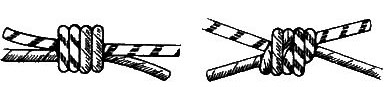 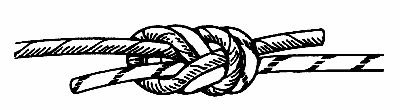 ГрейпвайнВстречная восьмерка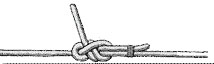 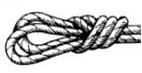 БрамшкотовыйДвойной проводник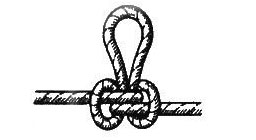 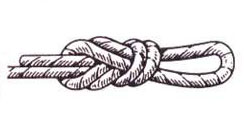 Австрийский проводникПроводник восьмерканарушениештрафНезначительное нарушение при выполнении задания1 баллГрубое нарушение при выполнении задания3 баллаПодсказка судьи (участник не может самостоятельно исправить ошибку)5 баллов№ШтрафыБаллы1Незначительное нарушение техники безопасности (за каждый факт).12Небрежное обращение с пострадавшим (за каждый факт).53Неправильное выполнение приема (несоблюдение условий выполнения приема работы на этапе), двое на этапе.34Неспортивное поведение, нарушение этических и природоохранных норм (за каждый случай).55Срыв с зависанием на самостраховке.56Не завинчена муфта карабина, заступ за контрольную линию, Потеря снаряжения.17Потеря основного снаряжения, потеря самостраховки, 108Непопадание круга/конца Александрова в зону.39Падение в воду.1010Помощь пострадавшего (за каждый факт).10Критерии оценкиМаксимальный баллистория команды5репортаж о подготовке к соревнованиям10позитивные материалы о соревнованиях5свободная тема 5качество исполнения5Всего:30